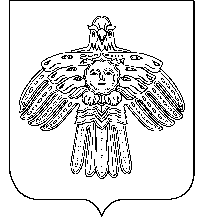       АДМИНИСТРАЦИЯ                                                          «НИЖНИЙ ОДЕС»  КАР  ОВМÖДЧÖМИНСА       ГОРОДСКОГО  ПОСЕЛЕНИЯ  «НИЖНИЙ ОДЕС»                                                     АДМИНИСТРАЦИЯ           ПОСТАНОВЛЕНИЕШУÖМот «16» января  2023 года                                                                                   № 09Об утверждении Реестра жилых домов с низкой пожарной устойчивостью, расположенных на территории муниципального образованиягородского поселения «Нижний Одес»Руководствуясь  Федеральными законами от 06.10.2003 № 131-ФЗ «Об общих принципах организации местного самоуправления в Российской Федерации», от  21.12.1994 № 69-ФЗ «О пожарной безопасности», от 21.12.1994 года № 68-ФЗ «О защите населения и территории от чрезвычайных ситуаций природного и техногенного характера», в целях обеспечения пожарной безопасности на территории муниципального образования городского поселения «Нижний Одес», Администрация городского поселения «Нижний Одес»ПОСТАНОВЛЯЕТ:Утвердить Реестр многоквартирных жилых домов с низкой пожарной устойчивостью, расположенных на территории муниципального образования городского поселения «Нижний Одес» согласно приложению № 1.Утвердить Реестр индивидуальных жилых домов, с низкой пожарной устойчивостью, расположенных на территории муниципального образования городского поселения «Нижний Одес» согласно приложению № 2.Опубликовать (обнародовать) настоящее постановление путём размещения в информационном бюллетене «Нижнеодесский Вестник» и на официальном сайте администрации муниципального образования городского поселения «Нижний Одес».Настоящее постановление вступает в силу со дня его официального опубликования (обнародования).Руководитель администрациигородского поселения «Нижний Одес»                                               Ю.С. АксеновПриложение № 1 к постановлению администрации городского поселения «Нижний Одес» от «16» января  2023 г.  № 09РЕЕСТРмногоквартирных жилых домов с низкой пожарной устойчивостью, расположенных на территории муниципального образованиягородского поселения «Нижний Одес»Приложение № 2 к постановлению администрации городского поселения «Нижний Одес» от «16» января  2023 г. № 09  РЕЕСТРиндивидуальных жилых домовс низкой пожарной устойчивостью, расположенных на территории муниципального образованиягородского поселения «Нижний Одес»№ п/пОбъектСерия, тип постройки зданияГод ввода в эксплуатациюКоличество жилых помещенийПлощадь помещений, м21234561.пгт. Нижний Одес, ул. Комсомольская, д. 5ажилой дом, деревянный19888486,402.пгт. Нижний Одес, ул. Молодежная, д. 1 жилой дом, деревянный198312496,603.пгт. Нижний Одес, ул. Молодежная, д.4 жилой дом, деревянный198512483,004.пгт. Нижний Одес, ул. Нефтяников, д. 1а жилой дом, деревянный198512815,805.пгт. Нижний Одес, ул. Нефтяников, д. 5а жилой дом, деревянный198311470.206.пгт. Нижний Одес, ул. Нефтяников, д. 7а жилой дом, деревянный198210504,807.пгт. Нижний Одес, ул. Южная, д. 1 жилой дом, деревянный199412736,608.пгт. Нижний Одес, ул. Южная, д. 9 жилой дом, деревянный199512757.809.пгт. Нижний Одес, ул. Южная, д. 11 жилой дом, деревянный199212746,4010.пгт. Нижний Одес, ул. Южная, д. 13 жилой дом, деревянный198712737,4011.пгт. Нижний Одес, ул. Транспортная, д. 3 жилой дом, деревянный198612727,90№ п/пОбъектСерия, тип постройки зданияГод ввода в эксплуатациюКоличество жилых помещенийПлощадь помещений, м21234561.пгт. Нижний Одес, ул. Якимова, д. 11жилой дом, деревянный20223129,502.пст. Конашъель, ул. Школьная, д. 1жилой дом, деревянный19882134,403.пст. Конашъель, ул. Школьная, д. 3жилой дом, деревянный1989273,604.пст. Конашъель, ул. Школьная, д. 5жилой дом, деревянный19882132,805.пст. Конашъель, ул. Школьная, д. 7жилой дом, деревянный19892128,006.пст. Конашъель, ул. Школьная, д. 8жилой дом, деревянный19862129,407.пст. Конашъель, ул. Школьная, д. 9жилой дом, деревянный19892141,108.пст. Конашъель, ул. Школьная, д. 10жилой дом, деревянный19872137,409.пст. Конашъель, ул. Школьная, д. 11жилой дом, деревянный19892131,7010.пст. Конашъель, ул. Школьная, д. 12жилой дом, деревянный19882139,1011.пст. Конашъель, ул. Школьная, д. 13жилой дом, деревянный19892116,4012.пст. Конашъель, ул. Школьная, д. 14жилой дом, деревянный1968279,30